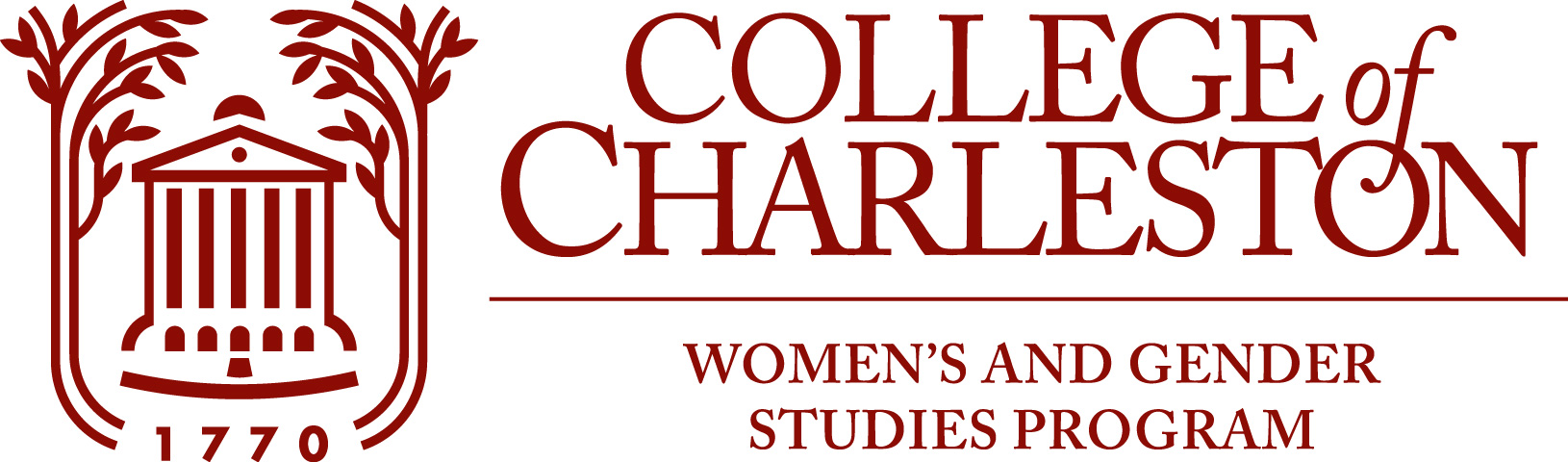 Women’s and Gender Studies Funding Opportunities for Students Fall 2019Description: Women’s and Gender Studies (WGS) aims to advance innovative and high-impact teaching and learning by providing financial support to students pursuing such opportunities. WGS will support students’ experiential learning through funding opportunities that enable their participation in high-impact practices such as study abroad, internships, community-engaged scholarship and directed undergraduate research. Experiential Learning Grant Opportunities Study Abroad Internship Community-Engaged Scholarship Undergraduate ResearchObjective: To promote experiential learning for WGS students, these awards will support students’ engagement with study abroad opportunities, internships, community-engaged scholarship and undergraduate research that have a meaningful focus on gender. Deadline: Rolling deadline; 30-day advance notice before funds are needed.Award: $50-$1,000. Number and award amounts will vary and depend on budget availability. Awards cannot be used for student salaries (such as on a research project), faculty stipends, or direct payments to community organizations/businesses with which a student is partnered.Eligibility: All students with declared WGS major or minor who have completed a minimum of 12 credit hours in WGS are eligible to apply for support. With the exception of study abroad experiences, all other projects must have a faculty mentor/advisor who is an “affiliated faculty” with the WGS program. Affiliated faculty and their areas of expertise can be found here.Study Abroad Support. Students interested in receiving support for studying abroad must plan to take a minimum of one WGS-related course as part of the program. Courses must be approved by the WGS director as counting in the major/minor prior to proposal submission. Priority will be given to study abroad programs initiated and led by CofC faculty. Financial support can be used to support tuition and program fees, not stipends for living expenses or supplementary income.Internship Support. Students interested in receiving support for completion of an internship must have pre-approval of the internship as relevant to WGS from either the WGS Director or Associate Director. Financial support for internships can include expenses related directly to the internship (e.g., supplies, travel). Faculty outside of WGS may oversee internships, but they must have current status as a WGS affiliated faculty member.Community-Engaged Scholarship. Students interested in receiving support for community-engaged scholarship (CES) projects must partner with a faculty member to help oversee the project, which will have relevance to WGS. The faculty mentor/advisor should have current status as a WGS affiliated faculty member. Community-engaged scholarship prioritizes inquiry-based, cross-disciplinary projects which are rooted in equitable collaboration between academics and community organizations/partners to produce knowledge that addresses local, regional, national or global challenges.Undergraduate Research. Students interested in receiving support for undergraduate research (UR) projects must partner with a faculty member that will help to oversee the project. The faculty mentor/advisor must be affiliated faculty with WGS. Funding for WGS-related undergraduate research can be applied to supplies, materials, conference/meeting/workshop expenses (e.g., registration fees, lodging, travel), or travel to off-site locations. “Research” projects include those across all disciplines inclusive of fields in the humanities, performance studies, sciences, social sciences, business, education, and health-related fields.Requirements: Students are required to share results of their support at the annual Feminism in Motion student showcase event. In addition, students must submit a final report (~2 pages) to the WGS Director that documents activities and accomplishments along with a financial report that details itemized expenditures. Reports must also include a discussion of benefits and challenges associated with the project or program (and attach a picture if you have one!). Reports must be submitted by the end of the academic semester in which the award is provided. Failure to submit a report will result in ineligibility for any future funding support.Proposal Link: https://goo.gl/forms/I3wuGk6DPCr8xUHb2 